PHẦN A. TRẮC NGHIỆM (7 điểm)PHẦN B. ĐÁP ÁN TỰ LUẬN (3 điểm)Câu 1: a. Trong quá trình bảo quản nông sản, nông phẩm, rau quả người ta phải khống chế sao cho cường độ hô hấp luôn ở mức tối thiểu. Em hãy giải thích tại sao phải làm như vậy ? Nêu các biện pháp để cường độ hô hấp luôn ở mức tối thiểu?  (1 điểm)b. Trong các điều kiện hạn hán, thiếu nước thực vật đã thích nghi với điều kiện bất lợi đó bằng cách nào? Cho ví dụ (1 điểm)Câu 2: - Sau khi đặt chậu cây khoai lang trong bóng tối hai ngày, lá cây không có ánh sáng để thực hiện quá trình quang hợp. Cây sử dụng hết lượng tinh bột tích trữ.  0,5 đ- Để cây trong nắng 4-6 giờ để cây quang hợp tổng hợp tinh bột, nên toàn bộ lượng tinh bột của lá lúc này là do quá trình quang hợp mới xẩy ra.  0,5 đTRƯỜNG THPT NGÔ GIA TỰTỔ: SINH – CÔNG NGHỆĐÁP ÁN ĐỀ KIỂM TRA GIỮA HỌC KỲ IMÔN: SINH HỌC - LỚP 11Năm học: 2023 - 2024Thời gian làm bài: 45 phút 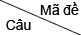 3424562994121DDBA2DADA3DBDD4ABCC5CBDC6AABC7DACA8AAAD9BDCC10BBAD11BDBD12AADC13BDAD14AABA15AABB16ABBC17BCAC18CDCA19CAAD20BDAANội dung Điểm - Để cho quá trình hao hụt chất lượng nông sản xảy ra ở mức thấp nhất- Vì hô hấp là quá trình phân giải các chất hữu cơ dự trữ trong các sản phẩm.0,25 đ0,25 đ- Các biện pháp làm giảm cường độ hô hấp điều chỉnh hàm lượng nước, nhiệt độ, nồng độ O2 và CO2 cho phù hợp với từng đôi tượng bảo quant nông sản0,5 đ+ Tích trữ nước trong cơ thể: ở củ, rễ, thân, lá.+ Giảm sự thoát hơi nước: lá hẹp hoặc biến thành gai, rụng lá vào mùa khô…+ Tăng khả năng tìm nước: rễ phát triển, có nhiều rễ phụ.  VD: xương rồng, thanh long ...  (HS có lấy vd khác đúng vẫn cho điểm)0,25 đ0,25 đ 0,25 đ0,25 đ